AIMC Category Performance Report 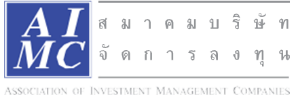 Report as of 31/05/2023Return statistics for Thailand Mutual FundsAverage Trailing Return (%)Average Trailing Return (%)Average Trailing Return (%)Average Trailing Return (%)Average Trailing Return (%)Average Trailing Return (%)Average Calendar Year Return (%)Average Calendar Year Return (%)Average Calendar Year Return (%)Average Calendar Year Return (%)Average Calendar Year Return (%)AIMC CategoryYTD3M6M1Y3Y5Y10Y20182019202020212022Aggressive Allocation-3.92-2.85-3.70-6.025.18-0.440.94-11.322.94-3.7117.78-4.53ASEAN Equity0.710.330.05-8.268.60-0.91-9.21-16.31-1.88-0.6424.80-13.86Asia Pacific Ex Japan-1.72-2.23-3.46-12.063.48-2.432.26-18.539.4622.911.18-22.07Commodities Energy-13.22-10.21-15.94-31.6126.49-1.17-7.40-19.5023.72-31.4165.8413.47Commodities Precious Metals6.026.258.002.093.046.522.10-3.7611.3722.38-1.94-0.75Conservative Allocation-0.74-0.77-0.52-1.890.280.161.18-1.733.47-1.013.30-3.64Emerging Market-0.51-2.18-3.06-9.98-0.55-4.11-0.94-16.0414.489.34-3.39-24.38Emerging Market Bond Discretionary F/X Hedge or Unhedge-1.64-3.140.04-7.43-5.21-2.51-1.18-6.5310.473.86-4.60-16.35Energy-18.14-11.11-18.25-18.090.53-3.192.39-3.649.71-6.5510.384.80Equity General-6.17-3.62-4.63-6.105.83-1.020.76-12.302.69-9.6119.031.13Equity Large Cap-6.26-2.83-4.84-5.335.36-1.840.77-8.621.31-11.2216.031.98Equity Small - Mid Cap-5.74-5.13-5.73-9.6414.573.40--23.303.768.0341.13-4.54European Equity9.51-0.106.722.679.734.625.90-14.6526.034.6224.32-19.18Foreign Investment Allocation1.04-0.60-0.84-6.360.72-0.101.79-9.5612.836.416.90-17.03Fund of Property Fund - Foreign-3.82-6.27-6.04-18.05-0.84-1.841.09-5.9218.33-6.5919.71-25.78Fund of Property Fund - Thai-1.63-4.781.33-3.99-8.06-2.381.019.2819.91-22.42-0.22-6.52Fund of Property fund -Thai and Foreign-0.71-3.98-0.51-7.44-4.13-0.423.103.5721.25-10.252.89-11.27Global Bond Discretionary F/X Hedge or Unhedge0.11-0.48-0.57-4.60-1.62-0.45-0.98-1.845.143.621.13-10.76Global Bond Fully F/X Hedge0.67-0.08-0.14-4.15-2.11-0.120.45-5.287.704.320.11-11.41Global Equity5.140.43-0.07-6.194.963.073.05-12.0920.0219.5012.50-26.93Greater China Equity-11.77-12.16-9.32-20.58-9.18-7.26-0.88-18.4221.9119.36-12.55-27.20Health Care-2.100.51-5.17-0.822.865.758.38-3.4919.8022.597.71-19.54High Yield Bond0.97-0.910.67-3.710.920.78--3.557.373.444.76-11.58India Equity1.364.68-4.28-0.3016.724.017.16-12.071.0612.0726.23-12.85Japan Equity11.447.005.0610.008.663.606.82-17.1218.2010.096.73-10.31Long Term General Bond0.420.211.111.720.521.492.02-0.836.882.26-0.26-1.11Mid Term General Bond0.380.340.781.360.801.201.741.043.061.030.670.14Mid Term Government Bond0.040.130.410.910.150.731.280.552.521.40-0.18-0.06Moderate Allocation-1.29-1.30-1.42-3.531.19-0.421.14-5.424.65-3.467.56-5.37Money Market General0.410.280.490.690.410.681.080.931.270.550.200.38Money Market Government0.410.290.480.660.360.620.990.921.240.420.180.35SET 50 Index Fund-6.85-3.20-5.73-5.773.21-1.841.40-5.604.22-13.2110.814.94Short Term General Bond0.460.310.580.890.720.871.291.171.810.490.420.55Short Term Government Bond0.300.250.420.630.290.570.970.901.120.50-0.050.39Technology Equity23.048.7613.09-4.261.622.64--14.3327.1250.158.42-43.73Thai Free Hold-0.220.040.172.560.181.203.443.420.99-2.43-0.633.30Thai Mixed (between free and lease hold)-0.070.10-0.16-1.23-0.331.863.016.245.033.19-1.48-4.43US Equity10.024.102.36-1.135.954.998.64-8.5723.6420.7022.20-30.01Vietnam Equity3.614.483.99-20.976.48-0.64--18.80-3.6215.8645.20-32.85